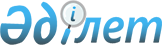 Об утверждении Методики подушевого нормативного финансирования дошкольного воспитания и обучения, среднего, технического и профессионального, послесреднего образования, а также высшего и послевузовского образования с учетом кредитной технологии обученияПриказ Министра образования и науки Республики Казахстан от 27 ноября 2017 года № 597. Зарегистрирован в Министерстве юстиции Республики Казахстан 27 декабря 2017 года № 16137.
      Сноска. Заголовок в редакции приказа Министра образования и науки РК от 21.09.2018 № 478 (вводится в действие по истечении десяти календарных дней после дня его первого официального опубликования).
      В соответствии с подпунктом 46-1) статьи 5 Закона Республики Казахстан от 27 июля 2007 года "Об образовании" ПРИКАЗЫВАЮ:
      1. Утвердить прилагаемую Методику подушевого нормативного финансирования дошкольного воспитания и обучения, среднего, технического и профессионального, послесреднего образования, а также высшего и послевузовского образования с учетом кредитной технологии обучения.
      Сноска. Пункт 1 в редакции приказа Министра образования и науки РК от 21.09.2018 № 478 (вводится в действие по истечении десяти календарных дней после дня его первого официального опубликования).


      2. Признать утратившими силу:
      1) приказ Министра образования и науки Республики Казахстан от 30 октября 2013 года № 440 "Об утверждении Методики подушевого нормативного финансирования среднего образования" (зарегистрированный в Реестре государственной регистрации нормативных правовых актов под № 8885, опубликованный в газете "Казахстанская правда" от 19 декабря 2013 года № 339 (27613));
      2) приказ исполняющего обязанности Министра образования и науки Республики Казахстан от 25 августа 2016 года № 520 "О внесении изменения в приказ Министра образования и науки Республики Казахстан от 30 октября 2013 года № 440 "Об утверждении Методики подушевого нормативного финансирования среднего образования" (зарегистрированный в Реестре государственной регистрации нормативных правовых актов под № 14254, опубликованный в информационно-правовой системе "Әділет" от 10 октября 2016 года). 
      3. Департаменту бюджетного планирования Министерства образования и науки Республики Казахстан (Джакипова С.А.) в установленном законодательством порядке обеспечить:
      1) государственную регистрацию настоящего приказа в Министерстве юстиции Республики Казахстан; 
      2) в течение десяти календарных дней со дня государственной регистрации настоящего приказа направление его копии в бумажном и электронном виде на казахском и русском языках в Республиканское государственное предприятие на праве хозяйственного ведения "Республиканский центр правовой информации" для официального опубликования и включения в Эталонный контрольный банк нормативных правовых актов Республики Казахстан;
      3) размещение настоящего приказа на интернет-ресурсе Министерства образования и науки Республики Казахстан;
      4) в течение десяти рабочих дней после государственной регистрации настоящего приказа в Министерстве юстиции Республики Казахстан представление в Департамент юридической службы и международного сотрудничества Министерства образования и науки Республики Казахстан сведений об исполнении мероприятий, предусмотренных подпунктами 1), 2), 3) и 4) настоящего пункта.
      4. Контроль за исполнением настоящего приказа возложить на вице-министра образования и науки Республики Казахстан Асылову Б.А.
       5. Настоящий приказ вводится в действие по истечении десяти календарных дней после дня его первого официального опубликования.
      "СОГЛАСОВАН"
      Министр финансов
      Республики Казахстан
      ___________Б. Султанов
      12 декабря 2017 года
      "СОГЛАСОВАН"
      Министр национальной экономики
      Республики Казахстан
      ___________Т. Сулейменов
      8 декабря 2017 года Методика подушевого нормативного финансирования дошкольного воспитания и обучения, среднего, технического и профессионального, послесреднего образования, а также высшего и послевузовского образования с учетом кредитной технологии обучения
      Сноска. Методика - в редакции приказа и.о. Министра образования и науки РК от 29.01.2020 № 41 (вводится в действие по истечении десяти календарных дней после дня его первого официального опубликования). Глава 1. Общие положения
      1. Настоящая Методика подушевого нормативного финансирования дошкольного воспитания и обучения, среднего, технического и профессионального, послесреднего образования, а также высшего и послевузовского образования с учетом кредитной технологии обучения (далее – Методика) разработана в соответствии с подпунктом 46-1) статьи 5 Закона Республики Казахстан от 27 июля 2007 года "Об образовании" (далее – Закон), определяет единый подход при расчете подушевого норматива финансирования дошкольного воспитания и обучения, среднего, технического и профессионального, послесреднего образования, а также высшего и послевузовского образования с учетом кредитной технологии обучения (далее – все уровни образования) и применяется для планирования объема подушевого нормативного финансирования организаций образования и объема государственного образовательного заказа.
      2. В настоящей Методике используются следующие понятия:
      1) академический кредит – унифицированная единица измерения объема научной и (или) учебной работы (нагрузки) обучающегося и (или) преподавателя;
      2) образовательная среда – совокупность социальных, материальных, бытовых условий, необходимых для обеспечения реализации учебно-воспитательного процесса;
      3) образовательный процесс – учебно-воспитательный процесс в рамках реализации общеобразовательных учебных программ начального, основного среднего, общего среднего образования, технического и профессионального, послесреднего образования, высшего и послевузовского образования;
      4) норматив стоимости одного академического кредита – соотношение подушевого норматива финансирования на одного обучающегося за полный срок обучения в зависимости от уровня образования (высшее или послевузовское) и области образования к общей трудоемкости образовательной программы в академических кредитах;
      5) подушевой норматив финансирования – норматив финансового обеспечения гарантированной государственной стоимости обучения на всех уровнях образования;
      6) объем подушевого нормативного финансирования – финансирование расходов образовательного процесса и образовательной среды, определяемых исходя из подушевого норматива финансирования;
      7) кредитная технология обучения – обучение на основе выбора и самостоятельного планирования обучающимся последовательности изучения дисциплин с накоплением академических кредитов.
      3. При расчете подушевого норматива финансирования всех уровней образования используются следующие общие показатели:
      1) базовый должностной оклад (далее – БДО), установленный постановлением Правительства Республики Казахстан от 31 декабря 2015 года № 1193 "О системе оплаты труда гражданских служащих, работников организаций, содержащихся за счет средств государственного бюджета, работников казенных предприятий";
      2) месячный расчетный показатель (далее – МРП), установленный законом о республиканском бюджете на соответствующий год. Глава 2. Алгоритм расчета подушевого нормативного финансирования дошкольного воспитания и обучения
      4. Расчет объема подушевого нормативного финансирования дошкольного воспитания и обучения (далее – ДВиО) и подушевого норматива финансирования производится по следующим формулам:
      1) объем подушевого нормативного финансирования ДВиО (V):
      V = ∑(Nz * Контz),
      где:
      Контz– фактический ежемесячный контингент воспитанников (но не превышающий проектную мощность);
      z – индекс по группам назначения (группы общего назначения, группы для детей с ограниченными возможностями, санаторные группы).
      При наличии в одной организации ДВиО нескольких видов дошкольных групп, объем подушевого нормативного финансирования определяется суммарно, исходя из подушевого норматива на одного воспитанника по группе назначения и виду образовательных программ;
      2) Nz – подушевой норматив финансирования на одного воспитанника в месяц рассчитывается по следующей формуле:
      Nz= Еz + L,
      где:
      Еz– норма расходов образовательного процесса;
      L – норма расходов образовательной среды;
      3) Еz – норма расходов образовательного процесса по группам назначения на одного воспитанника в месяц рассчитывается по следующей формуле:
      Еz = T + X,
      где:
      Т – месячный фонд оплаты труда управленческого и педагогического персонала, задействованного в образовательном процессе, в расчете на одного воспитанника в месяц;
      X – учебные расходы, связанные с образовательным процессом, в расчете на одного воспитанника в месяц, составляют 0,3 МРП;
      4) Т рассчитывается по формуле:
      Т = Тосн. + Ткомп.,
      где:
      Тосн.= (W + ((ДО +БДО * f ) * (е + r)))* sno * mp * mv;
      Т комп. = (((ДО + БДО * f) * ks+ Экомп) * mv) / 12;
      Тосн. – месячный фонд оплаты труда управленческого и педагогического персонала, задействованного в образовательном процессе, без учета компенсационных выплат;
      Ткомп. – месячный объем расходов на выплату пособий на оздоровление к ежегодному оплачиваемому трудовому отпуску работников;
      W – фонд оплаты труда педагогических работников в месяц;
      е – коэффициент доплаты ежегодного дополнительного оплачиваемого отпуска за проживание в зонах экологического бедствия в соответствии с Законом Республики Казахстан от 30 июня 1992 года "О социальной защите граждан, пострадавших вследствие экологического бедствия в Приаралье" (далее – Закон о защите пострадавших вследствие экологического бедствия) – 0,025;
      r – коэффициент доплаты ежегодного дополнительного оплачиваемого отпуска за проживание в зонах радиационного риска в соответствии с Законом Республики Казахстан от 18 декабря 1992 года "О социальной защите граждан, пострадавших вследствие ядерных испытаний на Семипалатинском испытательном ядерном полигоне" (далее – Закон о защите пострадавших на ядерном полигоне) – 0,028.
      В случае отсутствия доплаты за проживание в зоне экологического бедствия е не применяется.
      В случае отсутствия доплаты за проживание в зоне радиационного риска r не применяется.
      sno – коэффициент социального налога и социальных отчислений – 1,0855;
      mp – коэффициент дополнительных обязательных пенсионных взносов работодателя и отчислений работодателя в фонд обязательного медицинского страхования:
      на 2019 год – 1,015; 
      на 2020 год – 1,02;
      на 2021 год – 1,02;
      на 2022 год – 1,03;
      mv – коэффициент дето-часа составляет:
      для группы в мини-центре с неполным днем пребывания – 0,04;
      для группы с 9 - часовым режимом пребывания – 0,08;
      для группы с 10,5 - часовым режимом пребывания – 0,09;
      для группы для детей с туберкулезной интоксикацией с 10,5 - часовым режимом пребывания – 0,15;
      для коррекционной группы с 10,5-часовым режимом пребывания – 0,1875;
      5) W – фонд оплаты труда педагогических работников, задействованных в образовательном процессе, в месяц рассчитывается по формуле:
      W= ((ДО + БДО * f) * ks+ БДО * (Доу + uz+ ke) + R)* kзам,
      где:
      ДО – должностной оклад педагогического персонала, участвующего в образовательном процессе, в месяц, который определяется путем умножения БДО на коэффициент 3,57;
      f – коэффициент расчета фонда заработной платы управленческого персонала, участвующего в образовательном процессе – 0,643;
      ks – коэффициент доплаты специалистам за работу в сельской местности, составляет:
      для городских организаций ДВиО – 1;
      для сельских – 1,25; 
      Доу – коэффициент надбавки за особые условия труда – 0,421;
      uz – коэффициент доплат педагогическому персоналу за работу с детьми с ограниченными возможностями в развитии – 0,380;
      ke – коэффициент доплаты за проживание в зоне экологического бедствия в соответствии с Законом о защите пострадавших вследствие экологического бедствия – 1,07.
      В случае отсутствия доплаты за проживание в зоне экологического бедствия ke не применяется;
      R – доплата за проживание в зоне радиационного риска в соответствии с Законом о защите пострадавших на ядерном полигоне – 1,5 МРП.
      В случае отсутствия работников, имеющих право на доплату за проживание в зоне радиационного риска, R равен 0;
      kзам – коэффициент доплаты за замещение сотрудников – 1,357;
      Экомп – материальная помощь на оздоровление сверх действующих выплат к ежегодному оплачиваемому трудовому отпуску, в соответствии с Законом о защите пострадавших вследствие экологического бедствия, рассчитывается по формуле:
      Экомп = ДО + БДО * f,
      L – норма расходов образовательной среды ДВиО на одного воспитанника в месяц, которая различается в зависимости от объемов потребления коммунальных услуг и их тарифов в регионах:
      в группах мини-центра с неполным днем пребывания – 0,5 МРП;
      в группах мини-центра при школе – 5,75 МРП;
      в группах с 9-часовым и 10,5-часовым режимом пребывания –
      для Алматинской, Атырауской, Западно-Казахстанской, Мангистауской, Туркестанской областей, городов Алматы и Шымкент – 6 МРП;
      для Акмолинской, Актюбинской, Восточно-Казахстанской, Жамбылской, Карагандинской, Костанайской, Павлодарской областей и города Астаны – 6,17 МРП;
      для Северо-Казахстанской области – 6,33 МРП;
      для Кызылординской области – 6,5 МРП. Глава 3. Алгоритм расчета подушевого нормативного финансирования среднего образования Параграф 1. Показатели расчета подушевого нормативного финансирования среднего образования
      5. При расчете объема подушевого нормативного финансирования среднего образования используются следующие показатели:
      1) количество часов в неделю в соответствии с Типовыми учебными планами (далее – ТУП 1), утвержденными приказом Министра образования и науки Республики Казахстан от 8 ноября 2012 года № 500 "Об утверждении типовых учебных планов начального, основного среднего, общего среднего образования Республики Казахстан" (зарегистрирован в Реестре государственной регистрации нормативных правовых актов за № 8170), по уровням образования:
      29,75 часа – среднее число часов в 1-4 классах;
      45,1 часа – среднее число часов в 5-9 классах;
      56,25 часа – среднее число часов в 10-11 классах;
      32,75 часа – среднее число часов в 1-4 классах коррекционно-развивающего обучения;
      40,25 часа – среднее число часов в 5-10 классах коррекционно-развивающего обучения;
      43 часа – среднее число часов в 11-12 классах коррекционно-развивающего обучения;
      8 часов – число часов обучения на дому обучающихся 1-4 классов;
      10 часов – обучение на дому обучающихся 5-9 классов;
      12 часов – обучение на дому обучающихся 10-11 классов;
      2) расчетная наполняемость классов в соответствии с государственными общеобязательными стандартами начального, основного среднего и общего среднего образования, утвержденными приказом Министра образования и науки Республики Казахстан от 31 октября 2018 года № 604 "Об утверждении государственных общеобязательных стандартов образования всех уровней образования" (далее – ГОСО) (зарегистрирован в Реестре государственной регистрации нормативных правовых актов Республики Казахстан за № 17669), Санитарными правилами "Санитарно-эпидемиологические требования к объектам образования", утвержденными приказом Министра здравоохранения Республики Казахстан от 16 августа 2017 года № 611 (зарегистрирован в Реестре государственной регистрации нормативных правовых актов Республики Казахстан за № 15681):
      в городских общеобразовательных школах – 24 обучающихся;
      в сельских общеобразовательных школах – 20 обучающихся;
      в специальных (коррекционных) классах – 12 обучающихся;
      3) нормативная учебная нагрузка в неделю, в соответствии с подпунктом 1) пункта 7 статьи 52 Закона, для педагогических работников, непосредственно осуществляющих учебно-воспитательный процесс в государственных организациях среднего образования – 18 часов. Параграф 2. Алгоритм расчета подушевого нормативного финансирования среднего образования
      6. Расчет объема подушевого нормативного финансирования среднего образования и подушевого норматива финансирования производится по следующим формулам:
      1) Vпф – годовой объем подушевого нормативного финансирования организации среднего образования, рассчитывается по формуле:
      Vпф = ∑ (Nz* Контz)
      При реализации в одной организации среднего образования более одного вида образовательной программы объем подушевого нормативного финансирования определяется суммарно, исходя из подушевого норматива финансирования на одного обучающегося по видам образовательных программ, уровням образования;
      2) Nz – подушевой норматив финансирования на одного обучающегося в год рассчитывается по следующей формуле:
      Nz = [(Еz + L) * (k1 + k2)] + А1 + А2,
      где:
      z – индекс, отражающий обучающихся по соответствующему уровню образования (начальное, основное среднее, общее среднее), в том числе обучающихся с особыми образовательными потребностями;
      Еz – норма расходов образовательного процесса на одного обучающегося в год. 
      Еz для обучающегося с особыми образовательными потребностями умножается на 2; 
      L – норма расходов образовательной среды на одного обучающегося в год. 
      k1 – коэффициент наполняемости школ по фактическому среднегодовому контингенту составляет:
      до 500 учащихся – 0,85;
      от 501 до 800 учащихся – 0,75;
      от 801 до 1000 учащихся – 0,65;
      от 1001 до 1200 учащихся – 0,6;
      от 1201 до 1400 учащихся – 0,58;
      от 1401 до 1600 учащихся – 0,56;
      от 1601 до 2000 учащихся – 0,54;
      от 2001 до 2500 учащихся – 0,50;
      от 2501 до 3000 учащихся – 0,45;
      от 3001 до 4000 учащихся – 0,40;
      от 4001 учащегося и более – 0,38;
      k2 – коэффициент наполняемости школ по фактическому среднегодовому контингенту, превышающему проектную мощность школы, составляет:
      до 150 % – 0,3;
      от 151 до 170 % – 0,29;
      от 171 до 190 % – 0,28;
      от 191 до 210 % – 0,27;
      от 211 до 230 % – 0,26;
      от 231 до 250 % – 0,25;
      от 251 до 270 % – 0,24;
      от 271 до 290 % – 0,23;
      от 291 до 310 % – 0,22;
      от 311 % и более – 0,21.
      Корректирующие коэффициенты k1 и k2 для частных школ не применяются, за исключением объектов государственных организаций среднего образования, находящихся в доверительном управлении у частных организаций образования.
      А1 – норма расходов на амортизацию зданий и сооружений, амортизацию/приобретение оборудования, на одного обучающегося, которая составляет:
      6 МРП в год – для всех действующих школ вне зависимости от формы собственности;
      А2 – норма расходов на амортизацию зданий, за каждое фактически занятое обучающимся вновь введенное ученическое место в объектах организаций среднего образования, находящихся в частной собственности организаций среднего образования, но не выше их проектной мощности.
      Вновь вводимыми ученическими местами являются места в объектах организаций среднего образования, находящихся в частной собственности организаций среднего образования, введенных в эксплуатацию после 20 июля 2018 года путем строительства или реконструкции, а равно в частной собственности учредителей данных организаций среднего образования или их близких родственников.
      А2 выплачивается в течение 8 (восьми) лет после наложения обременения права на изменение целевого назначения объекта организации среднего образования сроком на двадцать лет. При этом, в случае изменения собственника объекта частной организации среднего образования, срок выплат А2 уменьшается соразмерно сроку его выплат у предыдущего собственника объекта частной организации среднего образования. 
      А2 составляет:
      при строительстве – 96 МРП в год;
      при реконструкции – 47 МРП в год.
      Во всех остальных случаях, в том числе по истечении 8 (восьми) лет выплат А2 за вновь введенные ученические места, А2 равняется 0;
      3) Контz – среднегодовой контингент обучающихся рассчитывается по формулам:
      при планировании годового объема подушевого нормативного финансирования на предстоящий год:
      Контz = Прогнозный контингент на 1 сентября текущего года;
      При уточнении годового объема подушевого нормативного финансирования:
      Контz = (Контz1 * 8 + Контz2 * 4) / 12,
      где:
      Контz1 – фактический контингент обучающихся на 1 января текущего года;
      Контz2 – фактический контингент обучающихся на 1 сентября текущего года;
      8, 4, 12 – количество месяцев;
      4) Еz – норма расходов образовательного процесса организации среднего образования по уровням образования в расчете на одного обучающегося в год рассчитывается по формуле:
      Еz = Tz + X,
      где:
      Тz– годовой фонд оплаты труда управленческого и педагогического персонала, задействованного в образовательном процессе организации среднего образования, в расчете на одного обучающегося в год;
      Х – расходы, связанные с образовательным процессом, которые составляют 1,2 МРП в год в расчете на одного обучающегося;
      5) Тz рассчитывается по формуле в зависимости от уровня образования (z):
      Тz = Тz осн + Тz комп,
      где:
      Тz осн = {12 * W +[(ДО +БДО * f) * (e + r)] + St} * sno * mp * mvz;
      Тz комп = [(ДО + БДО * f) * ks + Экомп1] * mvz;
      где:
      Тz осн – годовой фонд оплаты труда управленческого и основного персонала, задействованного в образовательном процессе организации среднего образования, без учета компенсационных выплат;
      Тz комп – годовой объем расходов на выплату пособий на оздоровление к ежегодному оплачиваемому трудовому отпуску работников организации среднего образования;
      12 – количество месяцев в году для перехода от расчета нормативных затрат в месяц к расчету нормативных затрат в год;
      W – фонд оплаты труда педагогических работников в месяц;
      ДО – должностной оклад одной педагогической ставки в месяц, который определяется путем умножения БДО на коэффициент 5,12;
      f – коэффициент расчета фонда оплаты труда управленческого персонала – 1,017;
      е – коэффициент доплаты ежегодного дополнительного оплачиваемого отпуска за проживание в зонах экологического бедствия в соответствии с Законом о защите пострадавших вследствие экологического бедствия – 0,30.
      В случае, если данная доплата не предусмотрена Законом о защите пострадавших вследствие экологического бедствия, e равняется 0;
      r – коэффициент доплаты ежегодного дополнительного оплачиваемого отпуска за проживание в зонах радиационного риска в соответствии с Законом о защите пострадавших на ядерном полигоне – 0,33.
      В случае, если данная доплата не предусмотрена Законом о защите пострадавших на ядерном полигоне, r равняется 0;
      St – стимулирующая составляющая в размере 0,135 БДО в год на одного обучающегося;
      sno – коэффициент социального налога и социальных отчислений – 1,0855;
      mp – коэффициент дополнительных обязательных пенсионных взносов работодателя и отчислений работодателя в фонд обязательного медицинского страхования:
      на 2019 год – 1,015; 
      на 2020 год – 1,02;
      на 2021 год – 1,02;
      на 2022 год – 1,03;
      mvz – коэффициент ученико-часа (соотношение количества учебных часов на одного обучающегося с учетом нормативной учебной нагрузки), рассчитывается по формуле:
      mvz = tz / n / d,
      где:
      tz – количество часов в неделю по ТУП 1;
      n – нормативная учебная нагрузка в неделю;
      d – расчетная наполняемость класса. При расчете mvz для обучения на дому d = 1;
      ks – коэффициент доплаты специалистам за работу в сельской местности, составляет: 
      для городских школ – 1,0; 
      для сельских школ – 1,25;
      Экомп1 – материальная помощь на оздоровление сверх действующих выплат к ежегодному оплачиваемому трудовому отпуску, в соответствии с Законом о защите пострадавших вследствие экологического бедствия, персонала, участвующего в образовательном процессе, рассчитывается по формуле:
      Экомп1 = ДО + БДО * f,
      в случае, если данная доплата не предусмотрена Законом о защите пострадавших вследствие экологического бедствия, Экомп1 равняется 0;
      6) W – фонд оплаты труда педагогических работников в месяц, рассчитывается по формуле:
      W = (ДО + БДО * f) * ks + БДО * (Доу1 + uz + h + ke1) + R,
      где:
      Доу1 – коэффициент надбавки за особые условия труда персонала, участвующего в образовательном процессе – 0,614;
      uz – коэффициент педагогических доплат и надбавок, составляет:
      для обучающихся общеобразовательных классов – 0,224;
      для обучающихся специальных (коррекционных) классов и обучающихся на дому – 0,624;
      h – коэффициент доплат за квалификационный уровень педагогических работников, составляет:
      на 2019 год – 0,256;
      на 2020 год – 0,102;
      на 2021 и последующие годы – 0;
      ke1 – коэффициент доплаты за проживание в зоне экологического бедствия в соответствии с Законом о защите пострадавших вследствие экологического бедствия, для персонала, участвующего в образовательном процессе – 1,84.
      В случае, если данная доплата не предусмотрена Законом о защите пострадавших вследствие экологического бедствия ke1 равняется 0;
      R – доплата за проживание в зоне радиационного риска в соответствии с Законом о защите пострадавших на ядерном полигоне – 1,5 МРП.
      В случае, если данная доплата не предусмотрена Законом о защите пострадавших на ядерном полигоне R равняется 0.
      7) L – норма расходов образовательной среды на одного обучающегося в год рассчитывается по формуле:
      L= Q + S,
      где:
      Q – годовой фонд оплаты труда персонала, не участвующего в образовательном процессе, в расчете на одного обучающегося в год;
      S – норма расходов на текущее содержание организаций среднего образования в год на одного обучающегося, которая составляет:
      для организаций среднего образования в организационно-правовой форме "государственное учреждение" – 6,69 МРП (за исключением коммунальных расходов и расходов на интернет);
      для государственных предприятий на праве хозяйственного ведения и частных организаций среднего образования показатель S различается в зависимости от объемов потребления коммунальных услуг, услуг интернета и их тарифов в регионах:
      для Атырауской, Костанайской, Мангистауской областей – 10,19 МРП;
      для Актюбинской, Алматинской, Западно-Казахстанской, Карагандинской, Туркестанской областей и городов Нур-Султан, Алматы и Шымкент – 11,19 МРП;
      для Восточно-Казахстанской, Павлодарской, Северо-Казахстанской областей – 12,69 МРП;
      для Акмолинской, Жамбылской областей – 13,19 МРП;
      для Кызылординской области – 14,69 МРП.
      При расчете нормы расходов образовательной среды обучения на дому показатель, S равняется 0.
      Показатель S подлежит пересмотру каждые три года;
      8) Q – рассчитывается по формуле:
      Q = Qосн + Qкомп,
      где:
      Qосн = {12 * F + [БДО * (с + q) * (e + r)]}* sno * mp * mvср,
      Qкомп = (БДО * с + Экомп2) * mvср,
      где:
      Qосн – годовой фонд оплаты труда персонала, не участвующего в образовательном процессе, без учета компенсационных выплат;
      12 – количество месяцев в году для перехода от расчета нормативных затрат в месяц к расчету нормативных затрат в год;
      F – фонд оплаты труда персонала, не участвующего в образовательном процессе;
      с – коэффициент удельного веса заработной платы квалифицированного персонала, не участвующего в образовательном процессе, к заработной плате педагогического персонала, равняется 0,78;
      q – коэффициент удельного веса заработной платы неквалифицированного персонала, не участвующего в образовательном процессе, для которого не предусмотрена выплата пособий на оздоровление к ежегодному оплачиваемому трудовому отпуску работников, равняется 1,08;
      mvср – показатель среднего значения коэффициентов mvz, который равняется 0,1012;
      Qкомп – годовой объем расходов на выплату пособий на оздоровление к ежегодному оплачиваемому трудовому отпуску работников, не участвующих в образовательном процессе;
      Экомп2 – материальная помощь на оздоровление сверх действующих выплат к ежегодному оплачиваемому трудовому отпуску, в соответствии с Законом о защите пострадавших вследствие экологического бедствия, персонала, не участвующего в образовательном процессе, рассчитывается по формуле:
      Экомп2 = БДО * с;
      в случае, если данная доплата не предусмотрена Законом о защите пострадавших вследствие экологического бедствия, Экомп2 равняется 0;
      9) F – фонд оплаты труда персонала, не участвующего в образовательном процессе, в месяц рассчитывается по формуле:
      F = БДО * (с + q + Доу2 + ke2) + R,
      где:
      Доу2 – коэффициент надбавки за особые условия труда персонала, не участвующего в образовательном процессе - 0,186;
      ke2 – коэффициент доплаты за проживание в зонах экологического бедствия в соответствии с Законом о защите пострадавших вследствие экологического бедствия персонала, не участвующего в образовательном процессе – 0,558.
      В случае, если данная доплата не предусмотрена Законом о защите пострадавших вследствие экологического бедствия, ke2 равняется 0. Глава 4. Алгоритм расчета подушевого нормативного финансирования технического и профессионального, послесреднего образования Параграф 1. Показатели расчета подушевого нормативного финансирования технического и профессионального, послесреднего образования
      7. При расчете объема подушевого нормативного финансирования технического и профессионального, послесреднего образования (далее – ТиПО и ПО) используются следующие показатели:
      1) количество часов в неделю в соответствии с ГОСО:
      37,61 часа – среднее количество часов в неделю по всем нормативным срокам освоения образовательных программ; 
      2) количество часов в неделю в соответствии с Типовыми учебными планами (далее – ТУП 2), утвержденными приказом Министра образования и науки Республики Казахстан от 15 июня 2015 года № 384 "Об утверждении типовых учебных планов и типовых учебных программ по специальностям технического и профессионального образования" (зарегистрирован в Реестре государственной регистрации нормативных правовых актов за № 11690):
      10,5 часа – среднее количество часов в неделю при проведении лабораторных работ, практических занятий, в том числе по физическому воспитанию, и занятий по отдельным предметам; 
      8,46 часа – среднее количество часов в неделю с учетом индивидуальных занятий по всем нормативным срокам освоения образовательных программ;
      3) расчетная наполняемость групп в соответствии с Типовыми правилами деятельности видов организаций технического и профессионального, послесреднего образования, утвержденных приказом Министра образования и науки Республики Казахстан от 11 сентября 2013 года № 369 (зарегистрирован в Реестре государственной регистрации нормативных правовых актов за № 8828):
      25 человек при очной форме обучения;
      при проведении лабораторных работ, практических занятий, в том числе по физическому воспитанию, и занятий по отдельным предметам учебные группы делятся на подгруппы численностью не более 13 человек;
      4) нормативная учебная нагрузка в неделю, в соответствии с подпунктом 1) пункта 7 статьи 52 Закона, для педагогических работников, непосредственно осуществляющих учебно-воспитательный процесс в государственных организациях образования:
      18 часов для организаций образования, реализующих образовательные программы технического и профессионального, послесреднего образования. Параграф 2. Алгоритм расчета подушевого нормативного финансирования ТиПО и ПО
      8. Расчет объема подушевого нормативного финансирования ТиПО и ПО и подушевого норматива финансирования производится по следующим формулам:
      1) объем подушевого нормативного финансирования ТиПО и ПО (V):
      V = ∑(Nz * Контz) * (1+ kr + I) + (Y * Контz),
      где:
      Контz – среднегодовой контингент обучающихся по профилю образования рассчитывается по следующей формуле:
      Контz = число обучающихся на начало года + 1/3 приема на обучение – 1/2 ожидаемого выпуска обучающихся – ожидаемый отсев обучающихся + ожидаемое прибытие обучающихся;
      z – индекс профиля обучения по группам затратности;
      kr _– поправочный коэффициент для покрытия коммунальных расходов на одного обучающегося в год, который различается в зависимости от объемов потребления коммунальных услуг и их тарифов по регионам:
      города Алматы и Шымкент, Алматинская, Атырауская, Жамбылская, Кызылординская, Мангистауская, Туркестанская области – 0,05;
      Актюбинская, Западно-Казахстанская области – 0,06;
      Восточно-Казахстанская, Карагандинская области – 0,07;
      город Астана, Акмолинская, Костанайская, Павлодарская, Северо-Казахстанская области – 0,08;
      I – коэффициент покрытия услуг интернет – 0,004;
      Y – учебники, учебно-методическая литература и пособия, в год на одного обучающегося, которые составляют 5 МРП.
      При наличии в одной организации ТиПО и ПО нескольких видов профилей образования, объем подушевого нормативного финансирования определяется суммарно, исходя из подушевого норматива финансирования на одного обучающегося по профилям образования;
      2) Nz – подушевой норматив финансирования на одного обучающегося в год рассчитывается по следующей формуле:
      Nz = Еz + L,
      где:
      Еz – норма расходов образовательного процесса.
      При наличии в группах лиц (детей) с особыми образовательными потребностями Еz умножается на 2;
      L – норма расходов образовательной среды;
      3) Еz – норма расходов образовательного процесса по профилям образования в расчете на одного обучающегося в год рассчитывается по следующей формуле:
      Еz = T + Xz,
      где:
      Т – годовой фонд оплаты труда управленческого и педагогического персонала, задействованного в образовательном процессе, в расчете на одного обучающегося в год;
      Xz – учебные расходы, связанные с образовательным процессом, в том числе при прохождении производственного обучения и профессиональной практики, в год, в расчете на одного обучающегося. Значения Xz определяются в зависимости от профиля образования, в соответствии с Перечнем профессий и специальностей по срокам обучения и уровням образования для технического и профессионального, послесреднего образования в соответствии с классификатором, утвержденным приказом Министра образования и науки Республики Казахстан от 22 января 2016 года № 65 (зарегистрирован в Реестре государственной регистрации нормативных правовых актов за № 13149), и составляют:
      группа А (образование: дошкольное воспитание и обучение, организация воспитательной работы, физическая культура и спорт, начальное образование, технология, музыкальное образование, безопасность жизнедеятельности и валеология, лаборант организации образования, основное среднее образование, исламоведение; право; метрология, стандартизация и сертификация; искусство и культура: библиотечное дело, инструментальное исполнительство и музыкальное искусство эстрады, артист исполнитель, звукооператор концертных программ) – 6 МРП;
      группа Б (сервис, экономика и управление: социальная работа, обслуживание и ремонт телекоммуникационного оборудования и бытовой техники, слесарное дело, химическая чистка и крашение изделий, фотодело, организация обслуживания гостиничных хозяйств, обувное дело, делопроизводство и архивоведение, туризм, переводческое дело, маркетинг, оценка, менеджмент, финансы, статистика, учет и аудит, экономика, логистика, гостиничный бизнес: управление рестораном/ отелем, организация и обслуживание мероприятий; сельское хозяйство, ветеринария и экология; связь, телекоммуникации и информационные технологии. Электронная техника; образование: профессиональное обучение) – 8 МРП;
      группа В (искусство и культура: дизайн, социально-культурная деятельность и народное художественное творчество, хоровое дирижирование, теория музыки, пение, хореографическое искусство, актерское искусство, цирковое искусство, театрально-декоративное искусство, живопись, скульптура и графика, декоративно-прикладное искусство и народные промыслы, реставрация, ювелирное дело, дизайн промышленной продукции, ландшафтный дизайн, дизайн в строительстве, дизайн интерьера; сервис, экономика и управление: парикмахерское искусство и декоративная косметика, организация питания; образование: изобразительное искусство и черчение; нефтегазовое и химическое производство; энергетика; производство, монтаж, эксплуатация и ремонт (по отраслям); эксплуатация транспорта; геология, горнодобывающая промышленность и добыча полезных ископаемых; металлургия и машиностроение; строительство и коммунальное хозяйство; транспорт по отраслям: авиационная техника, транспортная техника, технологические машины и оборудование, военное дело и безопасность) – 19 МРП;
      группа Г (транспорт по отраслям: морская техника) – 44 МРП;
      4) Т рассчитывается по формуле:
      Т = Тосн. + Ткомп.,
      где:
      Тосн.= (12 * W +((ДО + БДО * f) *(е +r))) * sno * mp * (mv + mvg + mvi);
      Ткомп. = ((ДО + БДО * f) * ks+ Экомп1) * mv;
      Тосн. – годовой фонд оплаты труда управленческого и педагогического персонала, задействованного в образовательном процессе, организации ТиПО и ПО (c учетом лабораторных работ и практических, индивидуальных занятий), без учета компенсационных выплат;
      Ткомп. – годовой объем расходов на выплату пособий на оздоровление к ежегодному оплачиваемому трудовому отпуску работников организации ТиПО и ПО;
      12 – количество месяцев в году для перехода от расчета нормативных затрат в месяц к расчету нормативных затрат в год; 
      W – фонд оплаты труда педагогических работников и управленческого персонала организации ТиПО и ПО в месяц;
      е – коэффициент доплаты ежегодного дополнительного оплачиваемого отпуска за проживание в зонах экологического бедствия в соответствии с Законом о защите пострадавших вследствие экологического бедствия – 0,30;
      В случае отсутствия доплаты за проживание в зоне экологического бедствия коэффициент е не применяется;
      r – коэффициент доплаты ежегодного дополнительного оплачиваемого отпуска за проживание в зоне радиационного риска в соответствии Законом о защите пострадавших на ядерном полигоне – 0,33.
      В случае отсутствия доплаты за проживание в зоне радиационного риска коэффициент r не применяется;
      sno – коэффициент социального налога и социальных отчислений – 1,0855;
      mp – коэффициент дополнительных обязательных пенсионных взносов работодателя и отчислений работодателя в фонд обязательного медицинского страхования:
      на 2019 год – 1,015; 
      на 2020 год – 1,02;
      на 2021 год – 1,02;
      на 2022 год – 1,03;
      mv – коэффициент часа-обучающегося (соотношение количества учебных часов к одному обучающемуся с учетом нормативной учебной нагрузки), который зависит от расчетной наполняемости групп;
      mvg – коэффициент часа-обучающегося (соотношение количества учебных часов к одному обучающемуся с учетом проведения лабораторных работ и практических занятий);
      mvi – коэффициент часа-обучающегося (соотношение количества индивидуальных часов на одного обучающегося к нормативной учебной нагрузке);
      Экомп1 – материальная помощь на оздоровление сверх действующих выплат к ежегодному оплачиваемому трудовому отпуску, в соответствии с Законом о защите пострадавших вследствие экологического бедствия педагогическим работникам и управленческому персоналу, задействованному в образовательном процессе, рассчитывается по формуле:
      Экомп1 = ДО + БДО * f,
      5) W – фонд оплаты труда педагогических работников и управленческого персонала, задействованного в образовательном процессе, в месяц рассчитывается по формуле:
      W= (ДО + БДО * f) * ks+ БДО * (Доу + u+ ke) + R,
      где:
      ДО – должностной оклад основного персонала, участвующего в образовательном процессе в месяц, определяется путем умножения БДО на коэффициент 4,37; 
      ks – коэффициент доплаты специалистам за работу в сельской местности, составляет:
      для городской организации ТиПО и ПО – 1;
      для сельской организации ТиПО и ПО – 1,25; 
      f – коэффициент расчета фонда заработной платы управленческого персонала, участвующего в образовательном процессе – 0,957;
      Доу – коэффициент надбавки за особые условия труда – 0,533;
      u – коэффициент педагогических доплат преподавателям и мастерам производственного обучения – 0,499;
      ke – коэффициент доплаты за проживание в зоне экологического бедствия, в соответствии со статьей 13 Закона о защите пострадавших вследствие экологического бедствия – 1,46.
      В случае отсутствия доплаты за проживание в зоне экологического бедствия коэффициент ke не применяется;
      R – доплата за проживание в зоне радиационного риска в соответствии с Законом о защите пострадавших на ядерном полигоне – 1,5 МРП.
      В случае отсутствия работников, имеющих право на доплату R = 0;
      6) mv рассчитывается по формуле:
      mv = t / n / d;
      mvg рассчитывается по формуле:
      mvg = tg/ n / dg;
      mvi рассчитывается по формуле:
      mvi = ti / n/ d,
      где:
      t – количество часов в неделю по ГОСО ТиПО и ПО;
      tg – количество часов лабораторных работ и практических занятий в неделю по ТУП 2;
      ti – количество индивидуальных часов в неделю по ТУП 2;
      i – индивидуальные занятия;
      n – нормативная учебная нагрузка в неделю;
      d – расчетная наполняемость групп;
      dg – наполняемость групп при проведении лабораторных работ и практических занятий.
      При расчете mv i, для индивидуальных часов d = 1.
      В случае отсутствия индивидуальных часов в учебном плане mvi = 0;
      7) при участии организации ТиПО и ПО в дуальном обучении учебное заведение компенсирует оплату труда наставников на производстве при организации дуального обучения: из расчета 1 ставка мастера производственного обучения в месяц, при количестве закрепленных за ним не менее 10 обучающихся. В случае закрепления за наставником менее 10 человек оплата труда наставника производится по формуле:
      Zn = Сst * Кy /10,
      где:
      Zn – заработная плата наставника;
      Сst – ставка мастера производственного обучения; 
      Кy – фактически закрепленное за наставником количество обучающихся.
      Оплата труда наставника на производстве рассчитывается в пределах фонда оплаты труда педагогических работников и управленческого персонала, задействованных в образовательном процессе (W).
      Требования настоящего подпункта не распространяются на предприятия, несущие затраты на дуальное обучение самостоятельно;
      8) L – норма расходов образовательной среды рассчитывается по формуле:
      L = Q + S,
      где:
      Q – годовой фонд оплаты труда персонала, не участвующего в образовательном процессе, в расчете на одного обучающегося в год;
      S – норма расходов на текущее содержание организаций ТиПО и ПО в год на одного обучающегося, которая составляет 12,6 МРП;
      9) Q рассчитывается по формуле:
      Q = Qосн. + Qкомп.,
      где:
      Qосн.= (12 * F+(( БДО * (h + q)) * (е +r))) * sno * mp * mv;
      Qкомп.= (БДО * h +Экомп2) * mv;
      Qосн. – годовой фонд оплаты труда персонала, не участвующего в образовательном процессе, без учета компенсационных выплат;
      Qкомп. – годовой объем расходов на выплату пособий на оздоровление к ежегодному оплачиваемому трудовому отпуску работников, не участвующих в образовательном процессе;
      Экомп2 – материальная помощь на оздоровление сверх действующих выплат к ежегодному оплачиваемому трудовому отпуску, в соответствии с Законом о защите пострадавших вследствие экологического бедствия, персонала, не участвующего в образовательном процессе, рассчитывается по формуле:
      Экомп2 = БДО * h;
      10) F – фонд оплаты труда персонала, не участвующего в образовательном процессе, в месяц рассчитывается по формуле:
      F = БДО * (h + q + ke) + R,
      где:
      h – коэффициент удельного веса заработной платы персонала, не участвующего в образовательном процессе, к заработной плате педагогического персонала, равен 1,139;
      q – коэффициент удельного веса заработной платы неквалифицированного персонала, не участвующего в образовательном процессе, для которого не предусмотрена выплата пособий на оздоровление к ежегодному оплачиваемому трудовому отпуску работников, равен 0,712. Глава 5. Алгоритм расчета подушевого нормативного финансирования высшего и послевузовского образования с учетом кредитной технологии обучения Параграф 1. Показатели расчета подушевого нормативного финансирования высшего и послевузовского образования с учетом кредитной технологии обучения
      9. При расчете объема подушевого нормативного финансирования высшего и послевузовского образования используется показатель количества академических кредитов, который определяется в соответствии с Типовыми учебными планами, утвержденными приказом и.о. Министра образования и науки Республики Казахстан от 16 августа 2013 года № 343 "Об утверждении Типовых учебных планов по специальностям высшего и послевузовского образования" (зарегистрирован в Реестре государственной регистрации, нормативных правовых актов за № 8636):
      1) для высшего образования в зависимости от профиля обучения:
      искусство – 39,05;
      естественные науки – 37,44;
      технические науки и технологии; услуги –36,7;
      образование, социальные науки, экономика и бизнес, право, гуманитарные науки – 36,5;
      2) для послевузовского образования в зависимости от срока обучения: 1 год обучения – 28. Параграф 2. Алгоритм расчета объема подушевого нормативного финансирования высшего и послевузовского образования с учетом кредитной технологии обучения
      10. Расчет объема подушевого нормативного финансирования высшего и послевузовского образования с учетом кредитной технологии обучения и подушевого норматива финансирования производится по следующим формулам:
      1) V – объем подушевого нормативного финансирования высшего и послевузовского образования:
      V = (Nz * Контz),
      где:
      Контz – среднегодовой контингент обучающихся рассчитывается по следующей формуле;
      Контz = число обучающихся на начало года + 1/3 приема на обучение – 1/2 ожидаемого выпуска обучающихся – ожидаемый отсев обучающихся + ожидаемое прибытие обучающихся;
      z – индекс профиля обучения по группам затратности.
      При реализации в одной организации высшего и (или) послевузовского образования более одного вида образовательной программы объем подушевого нормативного финансирования определяется суммарно, исходя из подушевого норматива финансирования на одного обучающегося по видам образовательных программ, уровням образования;
      2) Nz – подушевой норматив финансирования на одного обучающегося в год рассчитывается по следующей формуле:
      Nz = (Еz + L) * Y,
      где:
      Еz – норма расходов образовательного процесса;
      L – норма расходов образовательной среды;
      Y – коэффициент покрытия расходов на учебно-методическую литературу – 1,017;
      3) Еz – норма расходов образовательного процесса по профилям образования в расчете на одного обучающегося в год рассчитывается по следующей формуле:
      Еz = T * Xz* Рz,
      где:
      Т – годовой фонд оплаты труда административно-управленческого (далее – АУП) и профессорско-преподавательского персонала (далее – ППС), задействованного в образовательном процессе, в расчете на одного обучающегося в год;
      Xz – учебные расходы, предназначенные для организации лабораторных, практических, индивидуальных занятий обучающихся в рамках выполнения государственного общеобязательного стандарта высшего образования, в год в расчете на одного обучающегося.
      Значения Xz определяются в зависимости от профиля образования, в соответствии с классификатором специальностей высшего и послевузовского образования, по следующим коэффициентам:
      для организаций высшего и (или) послевузовского образования без особого статуса: 
      X техн.– 2,230;
      Х сельхоз. – 2,230;
      Х искус. – 0,997;
      Х образ. – 0,997;
      Х усл. – 0,997;
      Х ест. – 0,997;
      Х соц. – 0,997;
      Х право – 0,997;
      Х гуман. – 0,997;
      для организаций высшего и (или) послевузовского образования с особым статусом: 
      X техн.– 1,012;
      Х сельхоз. – 1,012;
      Х искус. – 0,997;
      Х образ. – 0,997;
      Х усл. – 0,997;
      Х ест. – 0,997;
      Х соц. – 0,997;
      Х право – 0,997;
      Х гуман. – 0,997.
      Pz – добавочный коэффициент к учебным расходам, связанным с внедрением полиязычных обучающих программ для профиля "Образование" с учетом особенностей образовательного процесса по профилям "Искусство" и "Образование" для организаций высшего и (или) послевузовского образования без статуса:
      Р искусство – 1,120;
      Р образование – 1,420;
      4) Т – годовой фонд оплаты труда АУП и ППС, задействованного в образовательном процессе, на одного обучающегося в год рассчитывается по следующей формуле:
      Т = Тосн. + Ткомп.,
      где:
      Тосн. = W * 12 * sno * mp * 1,75 * mv1;
      Ткомп.= (ДО + БДО * f) * sno * mp * 1,75 * mv1;
      Тосн. – годовой фонд оплаты труда АУП и ППС, задействованного в образовательном процессе, без учета компенсационных выплат;
      W – фонд оплаты труда ППС и АУП в месяц;
      12 – количество месяцев в году для перехода от расчета нормативных затрат в месяц к расчету нормативных затрат в год;
      Ткомп. – годовой объем расходов на выплату пособий на оздоровление к ежегодному оплачиваемому трудовому отпуску работников;
      1,75 – коэффициент, учитывающий особый статус организации высшего и (или) послевузовского образования, применяется к установленным размерам должностных окладов профессорско-преподавательского состава и руководящих сотрудников, согласно подпункту 17-1) статьи 1 главы 1 Закона и Положению об особом статусе высших учебных заведений, утвержденному постановлением Правительства Республики Казахстан от 14 февраля 2017 года № 66. При отсутствии особого статуса у организации высшего и (или) послевузовского образования коэффициент не применяется;
      общая численность профессорско-преподавательского состава организации высшего и (или) послевузовского образования при определении государственного образовательного заказа рассчитывается исходя из среднего соотношения:
      mv1 – 1:8 преподавателей и студентов (среднее количество обучающихся, приходящихся на одного преподавателя) для обучения на бакалавре, 1:4 преподавателей и магистрантов для обучения на магистратуре;
      5) W – фонд оплаты труда ППС и АУП в месяц рассчитывается по следующей формуле:
      W = (ДО + БДО * f) + БДО * u,
      где:
      ДО – должностной оклад ППС в месяц, который определяется путем умножения БДО на коэффициент 4,64;
      f – коэффициент удельного веса заработной платы АУП в заработной плате ППС – 2,158;
      fn – коэффициент удельного веса заработной платы АУП в заработной плате ППС для организаций высшего и (или) послевузовского образования с особым статусом– 3,915;
      u – коэффициент доплаты за ученую степень – 0,685. При отсутствии доплаты u = 0;
      sno – коэффициент социального налога и социальных  отчислений – 1,0855;
      mp – коэффициент дополнительных обязательных пенсионных взносов работодателя и отчислений работодателя в фонд обязательного медицинского страхования:
      на 2019 год – 1,015; 
      на 2020 год – 1,02;
      на 2021 год – 1,02;
      на 2022 год – 1,03;
      6) L – норма расходов образовательной среды рассчитывается по формуле:
      L = Q * S,
      где:
      Q – годовой фонд оплаты труда учебно-вспомогательного (далее – УВП), обслуживающего и прочего персонала (далее – ОПП), не участвующего в образовательном процессе, в расчете на одного обучающегося в год;
      S – коэффициент расходов на текущее содержание организации высшего и (или) послевузовского образования, включает в себя расходы, связанные с приобретением услуг банка, связи и интернета, охраны, коммунальных служб, по текущему ремонту, содержанию и обслуживанию зданий, компьютерной и оргтехники, по приобретению оборудования, канцелярских товаров, медикаментов, моющих средств, хозяйственных товаров – 1,49;
      7) Q – годовой фонд оплаты труда УВП и ОПП, не участвующего в образовательном процессе, в расчете на одного обучающегося в год рассчитывается по следующей формуле: 
      Q = Qувп + Qопп,
      где:
      Qувп – годовой фонд оплаты труда УВП рассчитывается по следующей формуле:
      Qувп = Qоснувп + Qкомпувп,
      где:
      Qосн.увп – годовой фонд оплаты труда УВП без компенсационных выплат рассчитывается по следующей формуле:
      Qосн.увп. = Fувп * 12 * sno * mp * mv2,
      где:
      mv2 – 1:27 учебно-вспомогательного персонала и обучающихся;
      Fувп – фонд оплаты труда УВП рассчитывается по формуле:
      Fувп =БДО * q,
      где:
      q – коэффициент удельного веса заработной платы УВП в заработной плате ППС – 2,455;
      qn – коэффициент удельного веса заработной платы УВП в заработной плате ППС для организаций высшего и (или) послевузовского образования с особым статусом – 2,702;
      8) Qкомп.увп – годовой объем расходов на выплату пособия на оздоровление к ежегодному трудовому отпуску рассчитывается по формуле:
      Qкомп.увп = БДО * q* sno * mp * mv2;
      9) Qопп – годовой фонд оплаты труда ОПП рассчитывается по следующей формуле:
      Qопп = Qосн.опп + Qкомп.опп,
      где:
       Qосн.опп – годовой фонд оплаты труда ОПП без компенсационных выплат рассчитывается по формуле:
      Q осн.опп = Fопп * 12 * sno * mp * mv1,
      где:
      Fопп – фонд оплаты труда ОПП рассчитывается по формуле:
      Fопп = БДО * h,
      где:
      h – коэффициент удельного веса заработной платы ОПП в заработной плате ППС –1,392;
      hn – коэффициент удельного веса заработной платы ОПП в заработной плате ППС для организаций высшего и (или) послевузовского образования с особым статусом – 1,592;
      Qкомп.опп – годовой объем расходов на выплату пособия на оздоровление к ежегодному трудовому отпуску рассчитывается по формуле:
      Qкомп.опп = БДО * h * sno * mp * mv1;
      10) объем подушевого нормативного финансирования высшего и послевузовского образования с учетом кредитной технологии обучения (Vk) определяется по формуле:
      Vk =  (Kz * Nz cred),
      где:
      Kz – фактическое количество предоставленных кредитов согласно индивидуальному учебному плану обучающегося; 
      11) Nz cred – норматив стоимости одного академического кредита в разрезе направлений подготовки кадров с высшим и послевузовским образованием:
      Nz cred = Oz / nz cred,
      где:
      Oz – подушевой норматив финансирования одного обучающегося за полный срок обучения в разрезе направлений подготовки кадров с высшим и послевузовским образованием рассчитывается по формуле:
      Oz = Nz * jz,
      где:
      jz – полный срок обучения по направлению подготовки кадров;
      nz cred – норма распределения компонентов образовательной программы в разрезе уровней образования и направлений подготовки кадров.
					© 2012. РГП на ПХВ «Институт законодательства и правовой информации Республики Казахстан» Министерства юстиции Республики Казахстан
				
      Министр образования и науки
Республики Казахстан 

Е. Сагадиев
Утверждена приказом
Министра образования
и науки Республики Казахстан
от 27 ноября 2017 года № 597